IĞDIR ÜNİVERSİTESİ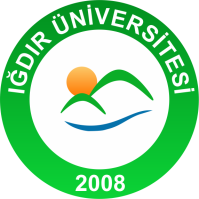 İŞ AKIŞ ŞEMASIIĞDIR ÜNİVERSİTESİİŞ AKIŞ ŞEMASIIĞDIR ÜNİVERSİTESİİŞ AKIŞ ŞEMASIIĞDIR ÜNİVERSİTESİİŞ AKIŞ ŞEMASIBirim Adı           : Ziraat Fakültesi Dekanlığı                                    Form No       : 01Faaliyet/Süreç : Sürekli Görev Yolluğu Ödeme Süreci                Sayfa Sayısı  : 03Birim Adı           : Ziraat Fakültesi Dekanlığı                                    Form No       : 01Faaliyet/Süreç : Sürekli Görev Yolluğu Ödeme Süreci                Sayfa Sayısı  : 03Birim Adı           : Ziraat Fakültesi Dekanlığı                                    Form No       : 01Faaliyet/Süreç : Sürekli Görev Yolluğu Ödeme Süreci                Sayfa Sayısı  : 03Birim Adı           : Ziraat Fakültesi Dekanlığı                                    Form No       : 01Faaliyet/Süreç : Sürekli Görev Yolluğu Ödeme Süreci                Sayfa Sayısı  : 031.SÜREÇ GİRDİLERİYolluk Bildirim FormuPersonel Nakil BildirimiGöreve Başlama YazısıKararname1.SÜREÇ GİRDİLERİYolluk Bildirim FormuPersonel Nakil BildirimiGöreve Başlama YazısıKararname2.SÜREÇ ÇIKTILARIÖdeme EmriHarcama TalimatıÖdeme Belgeleri2.SÜREÇ ÇIKTILARIÖdeme EmriHarcama TalimatıÖdeme Belgeleri3.İLGİLİ KANUN MADDELERİ6245 sayılı Harcırah Kanunu3.İLGİLİ KANUN MADDELERİ6245 sayılı Harcırah Kanunu3.İLGİLİ KANUN MADDELERİ6245 sayılı Harcırah Kanunu3.İLGİLİ KANUN MADDELERİ6245 sayılı Harcırah Kanunu4.KULLANILAN DÖKÜMANLARYolluk Bildirim FormuPersonel Nakil Bildirimi4.KULLANILAN DÖKÜMANLARYolluk Bildirim FormuPersonel Nakil Bildirimi4.KULLANILAN DÖKÜMANLARYolluk Bildirim FormuPersonel Nakil Bildirimi4.KULLANILAN DÖKÜMANLARYolluk Bildirim FormuPersonel Nakil Bildirimi5.KULLANILAN KAYNAKLARBilgisayar, Klavye, Mause, Yazıcı TelefonMYS Sistemi5.KULLANILAN KAYNAKLARBilgisayar, Klavye, Mause, Yazıcı TelefonMYS Sistemi5.KULLANILAN KAYNAKLARBilgisayar, Klavye, Mause, Yazıcı TelefonMYS Sistemi5.KULLANILAN KAYNAKLARBilgisayar, Klavye, Mause, Yazıcı TelefonMYS SistemiHAZIRLAYANKONTROL EDENKONTROL EDENONAYLAYANEmine TÜRKELİAydın ÇATAydın ÇATProf. Dr. Erkan BOYDAKIĞDIR ÜNİVERSİTESİZİRAAT FAKÜLTESİ DEKANLIĞISÜREKLİ GÖREV YOLLUĞU ÖDEME SÜRECİ İŞ AKIŞ ŞEMASIIĞDIR ÜNİVERSİTESİZİRAAT FAKÜLTESİ DEKANLIĞISÜREKLİ GÖREV YOLLUĞU ÖDEME SÜRECİ İŞ AKIŞ ŞEMASIIĞDIR ÜNİVERSİTESİZİRAAT FAKÜLTESİ DEKANLIĞISÜREKLİ GÖREV YOLLUĞU ÖDEME SÜRECİ İŞ AKIŞ ŞEMASIIĞDIR ÜNİVERSİTESİZİRAAT FAKÜLTESİ DEKANLIĞISÜREKLİ GÖREV YOLLUĞU ÖDEME SÜRECİ İŞ AKIŞ ŞEMASIİŞ AKIŞIİŞ AKIŞIİŞ AKIŞISORUMLULARTahakkuk PersoneliTahakkuk PersoneliTahakkuk PersoneliGerçekleştirme GörevlisiHarcama YetkilisiTahakkuk PersoneliHAZIRLAYANKONTROL EDENONAYLAYANONAYLAYANEmine TÜRKELİAydın ÇATProf. Dr. Hasan BALProf. Dr. Hasan BAL